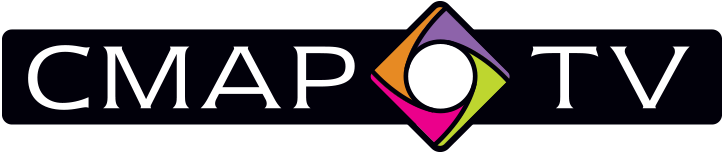 Executive Director’s Report January 8, 2018Covering (1/5/17 – 2/12/18)AdministrationThe 2018 budget was submitted approved by the board.Initiated paperless document archive/ management programInternsCurrently CMAP has 2 interns.  They are participating in productions such as, Gilroy Downtown Business Association’s “Downtown Voices,” and, working to support Tim Olimpio as intern instructors in the Friday Night Beats Program. 2.  Financial   Government Meeting ServiceCoworking CenterWe received $6200.00 in gross revenue in January.All but one office is rented.Conference room rentalFundraising:	Proposals completedProposal to the Gilroy Foundation for funding to continue our Youth Media Programs (into the summer and school year of 2018) for both video and audio programs The Gilroy Foundation will notify us of the grant status in March 2018. ($5,000) 	In DevelopmentInitial stages of planning for an Annual CMAP Gala & Film Screening fundraiser Exploring opportunity for a Garlic Festival booth Grant request for the Community Foundation for San Benito County - due March 30thGrequest to the The Gilroy Assistance League (GALS) - due February 26th In KindCottage Floors of Gilroy donated carpet for the audio studioCMAP Paid Classes / workshopsRecent: Jan. 20 & 27 Poppy Jasper International Film Festival & CMAP Young Filmmakers Classes @ Gilroy and Morgan Hill Libraries Jan. 24 & 30 Veteran Voices Project @ San Benito High SchoolUpcoming:Feb.  5, 12 & 26: Media Maker Mondays @ Gilroy Library (taught by Mr. Tim Olimpio) Feb. 7, 14, 21 & 28 Python Programming @ Gilroy Library (taught by Mr. Josh Young) Feb. 7 Adobe Photoshop & Spark Class @ Gilroy Library (taught by Ms. Eugenia Renteria) CMAP Paid ProductionsIn Production Gilroy Downtown Association “Downtown Voices” Leedo Gallery & Kutz & Colors   Video: San Benito County Water Resources Association videoSan Juan Mission 10 Race videoUpcoming:Feb 20 PSA Day Gilroy Downtown Association “Downtown Voices : Old City Hall”        In Development:Local roofing company looking to produce 1-2 videos (commercials) St. Louise Regional Hospital exploring production of videos San Benito Juvenile Detention Center has expressed interest in a video Community Solutions 40-year anniversary of Women's Services 3.   Facilities/Equipment:We installed 4 actual cubicles, purchased from CTVExploring installing a studio lighting gridWorking with our electrician to replace faulty bulbs in ceiling fixturesRepaired sink in men’s room4. Youth Media 	Santa Clara County							Ongoing:Thursdays: Intro to Computers (In SPANISH) @ San Ysidro Park GilroyLa Voz de Gilroy: Bilingual Youth Media Program - Citizen Journalism. Fridays: Friday Night Beats (FNB) @ CMAP downtown Gilroy       In development:Planning to launch a studio production class where the CHS students learn how to produce videos of one act plays or short performances. San Benito CountyOngoing:Weekly class at San Andreas High School - started Aug 22After-school program (at Gavilan College) - started Sept 125. CMAP Mission ProductionsIn Production Inside Gilroy Guest:  City Councilwoman Ms. Marie Blankley in FebruaryGuest:  City Councilman, Mr. Fred Tovar  in March       In DevelopmentLocal Business show in partnership with the Chamber of Commerce World Service Rotary promotional video in development6.   Communications / Publicity    Publicity in print for December Ad in Gilroy LifeMonthly editorials in the Mission Village VoiceSocial mediaCTV Facebook Page Key Data Points: Page Views = 254 / up 5%Post Engagements = 297 / down 24%Page Follows = 6 / up 100% Videos watched = 203 / down 43%             Greenhouse	   Google My Business Analytics510 people found us on Google32 visited the websiteGreenhouse has a 5-star rating from customers    Events/OutreachGilroy Chamber Mixer – 46 attendees!Science ForumMindful MondaysUpcoming:Greenhouse Members Wellness communityFacebook Group featuring fun monthly challenges, workplace wellness tips, healthy recipes and weekend workouts. Our goalis to build an engaged, supportive community ofGreenhouse members focused staying (or becoming) healthy at work.7.  E.D. Community Involvement / Outreach:Chairing Gilroy Rotary AV Committee Serving on the Rotary Vocational Education CommitteeServing on the Chamber of Commerce Business and Education Committee.Hosted Chamber mixer